ҠАРАР                                                              № 30	                 ПОСТАНОВЛЕНИЕ30 март 2015 йыл                                                                                   30 марта 2015 годаОб утверждении Положения административного регламента «Об осуществлении муниципального лесного контроля в сельском поселении Кара-Якуповский сельсовет муниципального района Чишминский район  Республики Башкортостан»     В целях реализации Федерального закона от 21 июля 2010 года № 210-ФЗ «Об организации предоставления государственных и муниципальных услуг», на основании  лесного кодекса Российской Федерации  от 08.11.2006 года, в соответствии с Федеральным  законом  тот 06.10.2003 года  № 131 –ФЗ «ОБ общих принципах организации местного самоуправления в Российской Федерации»ПОСТАНОВЛЯЮ:1. Утвердить Положение «Об осуществлении муниципального лесного контроля в сельском поселении Кара-Якуповский    сельсовет муниципального района Чишминский  район  Республики Башкортостан» (прилагается).2. Контроль за исполнением настоящего решения возложить на Постоянную комиссию Совета по развитию предпринимательства, земельным вопросам, благоустройству и экологии (председатель-  Даутов Ш.Г.).Глава  сельского поселенияКара-Якуповский  сельсоветмуниципального районаЧишминский  районРеспублики Башкортостан                                                            Р.З. Карагулов                                                                                                                 Утверждено  постановлением главы сельского поселения                                                                                                                                                                                       Кара-Якуповский сельсовет              муниципального района                     Чишминский район                                                                                          Республики Башкортостан                                                                                                 от «30»марта 2015 года № 30ПОЛОЖЕНИЕ
об осуществлении муниципального лесного контроля  в сельском поселении Кара-Якуповский  сельсовет муниципального района Чишминский район  Республики Башкортостан 
      Настоящее Положение об осуществлении муниципального лесного контроля  (далее – Положение) разработано в соответствии с Лесным кодексом Российской Федерации, Федеральным законом от 06.10.2003 N131-ФЗ "Об общих принципах организации местного самоуправления в Российской Федерации", ст.3 Устава сельского поселения Кара-Якуповский сельсовет и устанавливает порядок осуществления контроля  за использованием, охраной, защитой и воспроизводством лесов на территории сельского поселения Кара-Якуповский  сельсовет муниципального  района Чишминский район Республики Башкортостан (далее - муниципальный лесной контроль ).
Статья 1. Общие положения1. Муниципальный лесной контроль - деятельность органов местного самоуправления сельского поселения Кара-Якуповский сельсовет муниципального района Чишминский район Республики Башкортостан  (далее – органы местного самоуправления сельского поселения Кара-Якуповский сельсовет) по проверке выполнения должностными и юридическими лицами, индивидуальными предпринимателями и гражданами требований лесного законодательства, установленных законодательством Российской Федерации и Республики Башкортостан, а также муниципальными правовыми актами сельского поселения Кара-Якуповский сельсовет.2. Целью муниципального лесного контроля  является обеспечение соблюдения лесного законодательства на территории сельского поселения  Кара-Якуповский сельсовет.
3. Муниципальный лесной контроль  осуществляется администрацией сельского поселения Кара-Якуповский сельсовет непосредственно.
4. Объектом  муниципального лесного  контроля  являются лесные насаждения, находящиеся  в  муниципальной собственности  сельского поселения, расположенных   в  границах  населенных  пунктов поселения.

Статья 2. Муниципальные инспектора сельского поселения  Кара-Якуповский   сельсовет в области лесного контроля 1. Главным муниципальным инспектором в области лесного контроля  сельского поселения Кара-Якуповский  сельсовет является глава сельского поселения Кара-Якуповский  сельсовет муниципального района Чишминский район Республики Башкортостан.2. Муниципальные служащие, уполномоченные главой сельского поселения Кара-Якуповский  сельсовет, являются муниципальными инспекторами в области лесного контроля  в области использования, охраны, защиты и воспроизводства  лесных участков находящихся в муниципальной собственности  сельского поселения Кара-Якуповский  сельсовет в рамках полномочий, отраженных в их должностных инструкциях.
Статья 3. Права муниципальных инспекторов сельского поселения Кара-Якуповский  сельсовет в области лесного контроля1. Муниципальные инспектора при осуществлении муниципального лесного контроля  имеют право:1) принимать меры по пресечению и предотвращению нарушений лесного законодательства в установленном порядке;2) осуществлять проверки соблюдения лесного законодательства;
3) составлять по результатам проверок акты и предоставлять их для ознакомления гражданам, в том числе индивидуальным предпринимателям (далее - граждане), а также юридическим лицам, осуществляющим использование участков с лесными насаждениями;4) давать предписания об устранении выявленных в результате проверок нарушений лесного законодательства и контролировать исполнение указанных предписаний в установленные сроки;5) обращаться в установленном порядке в органы внутренних дел за оказанием содействия в предотвращении или пресечении действий, препятствующих осуществлению их деятельности по муниципальному лесному контролю , а также в установлении личности граждан, виновных в установленных нарушениях;6) уведомлять в письменной форме граждан, юридических лиц, осуществляющих использование, охрану, защиту, воспроизводство лесов и лесоразведение, о результатах проверок соблюдения лесного законодательства и выявленных нарушениях;7) в установленном законодательством порядке предъявлять гражданам и юридическим лицам требования об устранении выявленных в результате проверок нарушений;8) осуществлять иные предусмотренные действующим законодательством права.
2. Главный муниципальный инспектор сельского поселения Кара-Якуповский  сельсовет в области лесного контроля  помимо прав, предусмотренных пунктом 1 настоящей статьи, имеет право:
1) давать муниципальным инспекторам обязательные для исполнения указания;
2) привлекать научно-исследовательские, проектно-изыскательские и другие организации для проведения соответствующих анализов, проб, осмотров и подготовки заключений, связанных с предметом проводимой проверки;
3) издавать распоряжения  о проведении  мероприятий по муниципальному  лесному контролю;4) издавать правовые  акты  об организации  работы  по проведению  мероприятия  по муниципальному  лесному  контролю  .

Статья 4. Обязанности муниципальных инспекторов сельского поселения Кара-Якуповский сельсовет в области лесного контроля 1. Муниципальные инспектора при осуществлении муниципального лесного контроля  обязаны:1) своевременно и в полной мере исполнять предоставленные в соответствии с настоящим Положением полномочия по предупреждению, выявлению и пресечению нарушений лесного законодательства на территории сельского поселения Кара-Якуповский сельсовет;2) соблюдать законодательство Российской Федерации и Республики Башкортостан, права и законные интересы  юридических  лиц и граждан;
3) проводить мероприятия по муниципальному лесному контролю  на основании и в соответствии с распоряжениями главного муниципального инспектора сельского поселения  Кара-Якуповский  сельсовет в области лесного контроля  о проведении мероприятий по контролю и надзору в порядке, установленном настоящим Положением;4) не препятствовать представителям юридического лица или гражданина присутствовать при проведении мероприятия по муниципальному лесному контролю , давать разъяснения по вопросам, относящимся к предмету проверки;5) предоставлять должностным лицам юридического лица или гражданину либо их представителям, присутствующим при проведении мероприятия по муниципальному лесному контролю, относящуюся к предмету проверки необходимую информацию;6) знакомить должностных лиц юридического лица или граждан либо их представителей с результатами мероприятий по муниципальному лесному контролю  ;7) при определении мер, принимаемых по фактам выявленных нарушений, учитывать соответствие указанных мер тяжести нарушений, их потенциальной опасности для жизни, здоровья людей, окружающей среды и имущества, а также не допускать необоснованные ограничения прав и законных интересов граждан и юридических лиц;8) доказывать законность своих  действий при  их обжаловании  юридическими  лицами  и гражданами в порядке, установленном настоящим Положением.
2. Муниципальные инспектора в области лесного контроля  несут установленную законодательством Российской Федерации ответственность за неисполнение или ненадлежащее  исполнение  возложенных  на  них  функций  по осуществлению муниципального  лесного  контроля   в  соответствии  с  должностными обязанностями.
Статья 5. Основания  проведения  муниципального  лесного  контроля  1. Проведение муниципального лесного контроля осуществляется в форме проверок в соответствии с планами, утверждаемыми главным муниципальным лесным инспектором сельского поселения Кара-Якуповский  сельсовет, а также внеплановых проверок с соблюдением прав и законных интересов юридических лиц и граждан.2. Основанием для проведения внеплановых  проверок является:1) истечение срока исполнения юридическим лицом, индивидуальным предпринимателем  ранее выданного предписания об устранении выявленного нарушения обязательных требований и (или) требований, установленных муниципальными правовыми актами;2) поступление в органы  государственного контроля (надзора), органы муниципального контроля обращений и заявлений граждан, в том числе индивидуальных предпринимателей, юридических лиц, информации от органов государственной власти, органов местного самоуправления, из средств массовой информации о следующих фактах:а) возникновение угрозы причинения вреда жизни, здоровью граждан, вреда животным, растениям, окружающей среде, объектам культурного наследия (памятникам культуры и истории) народов Российской Федерации, безопасности государства, а также угрозы чрезвычайных ситуаций природного и техногенного характераб) причинение вреда жизни, здоровью граждан, вреда животным, растениям, окружающей среде, объектам культурного наследия (памятникам истории и культуры) народов Российской Федерации, безопасности государства, а также возникновение чрезвычайных ситуаций природного и техногенного характера;в) нарушение прав потребителей ( в случае обращения граждан, права которых нарушены)3) приказ (распоряжение) руководителя органа государственного контроля(надзора), изданный в соответствии с поручениями Российской Федерации Правительства Российской Федерации и на основании требования прокурора  о проведении  внеплановой проверки в рамках надзора за исполнением законов по поступившим в органы прокуратуры материалам и обращениям3. В планах работ по муниципальному лесному контролю указываются:
1) наименование юридического лица или фамилия, имя, отчество индивидуального предпринимателя, гражданина, лесного участка, в отношении которых планируется проведение мероприятия  по  муниципальному  лесному  контролю ;2) вопросы, подлежащие проверке;3) месяц проведения мероприятия;4) фамилия, имя, отчество и должность лица (лиц), ответственного за проведение мероприятия.
Статья 6. Порядок проведения мероприятий по муниципальному лесному контролю 1. Мероприятия  по  муниципальному  лесному  контролю   в  отношении юридических лиц, индивидуальных предпринимателей и граждан проводятся на основании распоряжений  главы  сельского  поселения  Кара-Якуповский  сельсовет - главного муниципального инспектора в области лесного контроля  сельского поселения Кара-Якуповский  сельсовет.
2. В распоряжении о проведении мероприятия по муниципальному лесному контролю  указываются:1) наименование органа государственного контроля (надзора) или органа муниципального контроля;2) фамилии, имена, отчества, должности должностного лица или должностных лиц, уполномоченных на проведение проверки, а также привлекаемых к проведению проверки экспертов, представителей экспертных организаций;3) наименование юридического лица или фамилия, имя, отчество индивидуального предпринимателя, проверка которых проводится, места нахождения юридических лиц (их филиалов, представительств, обособленных структурных подразделений) или места фактического осуществления деятельности индивидуальными предпринимателями;4) цели, задачи, предмет проверки и срок ее проведения;5) правовые основания проведения проверки, в том числе подлежащие проверке обязательные требования и требования, установленные муниципальными правовыми актами;6) сроки проведения и перечень мероприятий по контролю, необходимых для достижения целей и задач проведения проверки;7) перечень административных регламентов по осуществлению государственного контроля (надзора), осуществлению муниципального контроля;8) перечень документов, представление которых юридическим лицом, индивидуальным предпринимателем необходимо для достижения целей и задач проведения проверки;9) даты начала и окончания проведения проверки.2. Распоряжение или приказ может издаваться на проведение одного или нескольких мероприятий по муниципальному  лесному контролю3. Присутствие при проведении мероприятия по муниципальному лесному контролю  представителей других заинтересованных органов государственной власти и органов  местного самоуправления, общественных  организаций и объединений, специалистов, потерпевших или их законных представителей, свидетелей, переводчика и других  лиц  осуществляется  на  основании  списка,  подписанного  муниципальным инспектором  в области   лесного  контроля , проводящим  проверку. Список составляется  на  бланке муниципального  лесного  инспектора  в  напечатанном  виде с указанием  фамилии,  имени,  отчества,  занимаемой  должности  или  места  жительства каждого  лица,  имеющего  право  присутствия  при   проведении   мероприятия   по муниципальному лесному контролю.4. О конкретной дате, времени и месте проведения мероприятия по муниципальному лесному контролю главным муниципальным инспектором в области лесного контроля  сельского поселения Кара-Якуповский сельсовет издается распоряжение.5. Распоряжение о проведении мероприятия по муниципальному лесному контролю  либо его заверенная печатью копия предъявляется муниципальным лесным инспектором, осуществляющим проверку, руководителю организации или замещающему его лицу, индивидуальному предпринимателю, гражданину одновременно со служебным удостоверением и списком лиц, имеющих право присутствовать при проведении проверки.6. Перед началом мероприятия по муниципальному лесному контролю  физическому лицу или законному представителю юридического лица, в отношении которых проводится проверка, разъясняются их права и обязанности, определенные законодательством Российской Федерации, о чем делается запись в акте проверки.7. Мероприятие по муниципальному лесному контролю проводится с участием представителей проверяемого юридического лица (индивидуального предпринимателя) либо гражданина.Отсутствие руководителя организации или замещающего его лица не может служить причиной для переноса проведения проверки при наличии других должностных лиц или работников организации.При отказе от реализации своего права присутствия при проведении мероприятия по муниципальному лесному контролю  проверка может быть осуществлена муниципальным лесным инспектором без участия представителей проверяемого юридического лица (индивидуального предпринимателя) либо гражданина, о чем делается соответствующая запись в акте проверки.8. Лица, участвующие в мероприятии по муниципальному лесному контролю, извещаются о дате, времени и месте проведения проверки путем направления определения заказным письмом с уведомлением о вручении, телефонограммой или телеграммой, по факсимильной связи либо с использованием иных средств связи и доставки, обеспечивающих фиксирование извещения или вызова и его вручение адресату.Лица, участвующие в мероприятии по муниципальному лесному контролю , обязаны известить муниципального инспектора о причинах неявки или невозможности участвовать в мероприятии по муниципальному лесному контролю  и представить доказательства уважительности  этих  причин.В случае если лицо, в отношении которого проводится мероприятие по муниципальному лесному контролю , не явилось, или в отношении которого отсутствуют сведения об извещении, проведение проверки откладывается.В случае если лица, в отношении которых проводится мероприятие по муниципальному лесному контролю , извещены о времени и месте проведения проверки, муниципальный лесной инспектор откладывает проверку в случае признания причин их неявки уважительными.Муниципальный лесной инспектор вправе провести проверку в случае неявки кого-либо из лиц, участвующих в мероприятии по муниципальному лесному контролю  и извещенных о времени и месте проведения проверки, если ими не представлено ходатайство  об отложении или муниципальный лесной инспектор признает причины их неявки  неуважительными.9. Порядок  действия  инспекторов  при осуществлении муниципального лесного контроля устанавливается  главой сельского  поселения   Кара-Якуповский  сельсовет в соответствии с данным Положением.10. Юридические лица, индивидуальные предприниматели и граждане, в отношении которых проводятся  мероприятия  по муниципальному  лесному контролю , обязаны обеспечивать муниципальным  лесным  инспекторам  доступ на объекты, подлежащие такому контролю,  и предоставить документацию,  необходимую  для проведения  проверки.

Статья 7. Сроки проведения мероприятия по муниципальному лесному контролю 1. Мероприятие  по  муниципальному  лесному  контролю  в  отношении юридического лица, индивидуального предпринимателя или гражданина должно быть проведено в срок до двадцати рабочих дней  .
2. Дата начала и окончания мероприятия по муниципальному лесному контролю  устанавливается распоряжением главного муниципального инспектора в области лесного контроля  сельского поселения  Кара-Якуповский  сельсовет.3. В исключительных случаях срок проведения выездной плановой проверки  может быть продлен  распоряжением главного муниципального инспектора в области лесного контроля  сельского поселения Кара-Якуповский сельсовет на срок не более чем на 20 рабочих дней.4. В случае привлечения научно-исследовательских, проектно-изыскательских и других организаций для проведения соответствующих анализов, проб, осмотров и подготовки заключений, связанных с предметом проводимой проверки, главным муниципальным инспектором в области лесного контроля  сельского поселения Кара-Якуповский сельсовет выносится распоряжение о продлении сроков проведения мероприятия по муниципальному лесному контролю до получения соответствующего заключения.
Статья 8. Оформление результатов мероприятий по муниципальному лесному контролю 1. По результатам проверки муниципальным инспектором составляется акт в двух экземплярах, а при выявлении нарушений, за которые предусмотрена административная ответственность, - в трех экземплярах.2. В акте по результатам проверки муниципальным инспектором  указываются:1) дата, время и место составления акта;2) дата и номер распоряжения, на основании которого проведено мероприятие по муниципальному лесному контролю ;3) фамилия, имя, отчество муниципального лесного инспектора, проводившего проверку;4) фамилия, имя, отчество и должность лиц (лица), принимавших участие или присутствовавших при проведении проверки;5) наименование  проверяемого  юридического  лица  или  фамилия,  имя,  отчество индивидуального  предпринимателя,  его  представителя либо гражданина, фамилия, имя, отчество  и  должность  представителя   юридического   лица,  присутствовавшего  при проведении проверки;
6) дата и место проведения проверки;7) сведения о результатах проверки, в том числе о выявленных нарушениях и о лицах, виновных в их совершении (с описанием действий (бездействия), повлекших нарушение соответствующих нормативных правовых актов и других документов, с указанием времени, места и площади, на которой допущено нарушение);8) сведения о принятых мерах по устранению выявленных нарушений (выдача предписания об устранении нарушения), установленные сроки для их устранения.3. Акт подписывается муниципальным инспектором, проводившим проверку, физическим лицом или представителем юридического лица, в отношении которых проводилась проверка, а также при необходимости свидетелями и потерпевшими лицами. В случае отказа указанных лиц от подписания акта в нем делается соответствующая запись.4. К акту при необходимости прилагаются копии документов о правах на землю, копии нормативных правовых актов и распорядительных документов органов местного самоуправления, договоров аренды земли, объяснения заинтересованных лиц, показания свидетелей, фотоматериалы и другие документы или их копии, связанные с результатами проверки.
5. Один экземпляр акта с копиями приложений вручается руководителю юридического лица или его заместителю, индивидуальному предпринимателю, гражданину или их представителям  под  расписку  либо  направляется  посредством  почтовой  связи  с уведомлением о вручении, которое приобщается к экземпляру акта, оставшемуся в органе, проводившем проверку.
6. В случае выявления при проведении проверки нарушений муниципальным  лесным инспектором  дается предписание об их устранении.7. При выявлении в ходе мероприятий по муниципальному лесному контролю  нарушений, за которые установлена административная ответственность, материалы проверок направляются главным муниципальным инспектором в области лесного контроля  сельского поселения Кара-Якуповский  сельсовет после их рассмотрения в органы, уполномоченные  в  соответствии   с  законодательством  Российской  Федерации рассматривать дела о нарушениях лесного законодательства, для решения вопроса о наложении,  предусмотренного  законодательством, наказания.
Статья 9. Обжалование результатов мероприятий по муниципальному лесному контролю1. Результаты мероприятий по муниципальному лесному контролю  могут быть обжалованы лицом, в отношении которого проводилась проверка, главному муниципальному инспектору в области лесного контроля  сельского поселения Кара-Якуповский  сельсовет путем подачи жалобы в десятидневный срок со дня составления акта.
2. Жалоба рассматривается в десятидневный срок со дня ее поступления.
3. По результатам рассмотрения жалобы выносится одно из следующих определений:
1) об оставлении жалобы без удовлетворения;2) об удовлетворении жалобы и отмене результатов мероприятия по муниципальному лесному контролю .4. В  случае  отмены результатов  мероприятия по муниципальному лесному контролю лицом,  издавшим  определение,  издается  распоряжение  о  проведении  нового мероприятия  по  муниципальному  лесному  контролю  , проведение  которого поручается  другому  муниципальному  инспектору.

Статья 10. Заключительные положения1. Настоящее Положение вступает в силу  после его  обнародования на информационном стенде в здании администрации сельского поселения Кара-Якуповский  сельсовет по адресу: Республика Башкортостан, Чишминский  район, с. Кара-Якупово, улица Центральная дом 31БашҠортостан РеспубликаһыШишмә районыМУНИЦИПАЛЬ РАЙОНЫның  Ҡара-Яҡуп ауыл советы ауыл биЛәмәһе СОВЕТЫ 452160, Ҡара-Яҡуп  ауылы, Үҙәк  урам, 31тел.: 2-75- 41;2-75- 42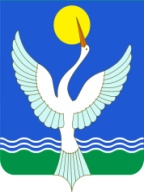 Республика БашкортостанСОВЕТ СЕЛЬСКОГО ПОСЕЛЕНИЯ  Кара-Якуповский сельсоветМУНИЦИПАЛЬНОГО РАЙОНАЧишминскИЙ район452160, с.Кара-Якупово,  ул. Центральная, 31тел.: 2-75- 41; 2-75- 42